REPUBLIKA HRVATSKA 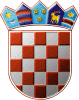 ZAGREBAČKA ŽUPANIJA                OPĆINA DUBRAVICA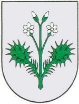                 Općinski načelnikKLASA: 022-01/21-01/17URBROJ: 238/06-01-21-1Dubravica, 15. lipanj 2021. godineNa temelju članka 19. i 20. Zakona o upravljanju državnom imovinom („Narodne novine“ broj 52/18, dalje u tekstu: Zakon) i 38. Statuta Općine Dubravica („Službeni glasnik Općine Dubravica“ br. 01/2021) općinski načelnik Općine Dubravica podnosi IZVJEŠĆEo provedbi Plana upravljanja imovinom u vlasništvu Općine Dubravica za 2020. godinu UVODSukladno odredbama Zakona, Općinsko vijeće Općine Dubravica na svojoj 27. sjednici održanoj dana 26. svibnja 2020. godine donijelo je Plan upravljanja imovinom u vlasništvu Općine Dubravica za 2020. godinu („Službeni glasnik Općine Dubravica“ broj 04/2020) temeljem Strategije upravljanja i raspolaganja nekretninama u vlasništvu Općine Dubravica za razdoblje od 2017.-2020. („Službeni glasnik Općine Dubravica broj 03/16).	Planom su definirani i popisani ciljevi upravljanja i raspolaganja općinskom imovinom, čija je održivost važna za život i rad postojećih i budućih naraštaja. Istodobno, cilj je Plana osigurati da imovina Općine Dubravica bude u službi gospodarskog rasta te zaštite nacionalnih interesa.IZVJEŠĆE	Ulaganjem u nekretnine se tijekom 2020. godine učinkovito i svrsihodno upravljalo istima pažnjom dobrog gospodara.	Sukladno članku 20. Zakona, općinski načelnik Općine Dubravica podnosi Općinskom vijeću Izvješće o provedbi Plana upravljanja imovinom u vlasništvu Općine Dubravica za 2020. godinu kako slijedi:PLAN UPRAVLJANJA TRGOVAČKIM DRUŠTVIMA U VLASNIŠTVU/SUVLASNIŠTVU OPĆINE DUBRAVICAOpćina ima udjele u vlasništvu sljedećih trgovačkih društava:Zaprešić d.o.o., Zelengaj 15, 10290 Zaprešić (poslovni udio općine 1,20%) Kao manjinski suvlasnik općina utječe na poslovanje u okviru svojih ovlasti te uredno prisustvuje skupštinama društvaPLAN UPRAVLJANJA I RASPOLAGANJA POSLOVNIM PROSTORIMA U VLASNIŠTVU OPĆINE DUBRAVICAAkti kojima je regulirano upravljanje i raspolaganje poslovnim prostorima u vlasništvu Općine Dubravica:- Zakon o zakupu i kupoprodaji poslovnih prostora („Narodne novine“, br. 125/11, 64/15, 112/18)- Odluka o korištenju stare zgrade PŠ Dubravica za udruge i stranke (Službeni glasnik Općine Dubravica broj 03/15) i Odluka o dopuni Odluke o korištenju stare zgrade PŠ Dubravica za udruge i stranke (Službeni glasnik Općine Dubravica broj 01/19)- Odluka o zakupu poslovnog prostora – dječji vrtić, Pavla Štoosa 26, Dubravica (Službeni glasnik Općine Dubravica broj 4/18)- Procedura upravljanja i raspolaganja nekretninama u vlasništvu Općine Dubravica (Službeni glasnik Općine Dubravica broj 01/2020)   Poslovni prostori na adresi Pavla Štoosa 38 (stara škola), sukladno tabeli popisa poslovnih prostora u vlasništvu Općine Dubravica u 2020. godini, dani su na korištenje udrugama i političkim strankama temeljem Odluke o korištenju stare zgrade PŠ Dubravica za udruge i stranke (Službeni glasnik Općine Dubravica broj 03/15) te Odluke o dopuni Odluke o korištenju stare zgrade PŠ Dubravica za udruge i stranke (Službeni glasnik Općine Dubravica broj 01/19). Isti se koriste sukladno ugovorima o korištenju prostora stare škole PŠ Dubravica, sklopljeni sa pojedinim udrugama i političkim strankama iz tabele.Poslovni prostor za dječji vrtić Smokvica, na adresi Pavla Štoosa 26, sukladno tabeli popisa poslovnih prostora u vlasništvu Općine Dubravica u 2020. godini, i dalje se koristi temeljem sklopljenog Ugovora o zakupu i Aneksa br. 1 Ugovora o zakupu poslovnog prostora od 08.01.2019.-08.01.2024.PLAN UPRAVLJANJA I RASPOLAGANJA GRAĐEVINSKIM ZEMLJIŠTEM U VLASNIŠTVU OPĆINE DUBRAVICAUlaganje u izgradnju Slobodnostojeće javno-poslovne građevine (ambulanta, ljekarna, društvene prostorije) na građevinskom zemljištu k.č.br. 72/2 k.o. Dubravica provodi se u skladu s mogućnostima proračuna Općine Dubravica te završetak radova planira se do 31.12.2021. godine. Tijek izgradnje građevine podijeljeno je u IV. faze.Sukladno Odluci Općinskog vijeća o davanju suglasnosti na sklapanje Ugovora o prodaji nekretnine izravnom pogodbom isti je sklopljen između Općine Dubravica i Doma zdravlja Zagrebačke županije kojim su uređena međusobna prava i obveze u vezi prodaje poslovnog prostora - zatvoreni prostor (čekaonica, prostor za sestru, stomatološka ordinacija, ambulanta opće prakse, previjalište/izolacija, garderoba za zaposlene sa 1. sanitarnim čvorom (WC) i 2. sanitarna čvora (WC)) – prizemlje lijevo, neto površine cca 79 m2 zatvorenog prostora. PLAN UPRAVLJANJA I RASPOLAGANJA NERAZVRSTANIM CESTAMA U VLASNIŠTVU OPĆINE DUBRAVICAKao i prethodnih godina, općina je i u 2020. godini uložila znatna sredstva u asfaltiranje i održavanje cesta. Izvješće o održavanju cesta sastavni je dio Izvješća o izvršenju Programa održavanja komunalne infrastrukture na području Općine Dubravica za 2020. godinu.Sukladno Zakonu o cestama i prema proračunskim mogućnostima Općina Dubravica sustavno rješava imovinsko pravne odnose (legalizacija) na cestama kojima upravlja, prvenstveno radi izgradnje komunalne infrastrukture.PLAN PRODAJE I KUPOVINE NEKRETNINA U VLASNIŠTVU OPĆINE DUBRAVICAProcedurom upravljanja i raspolaganja nekretninama u vlasništvu Općine Dubravica (Službeni glasnik Općine Dubravica broj 01/2020) uređuje se postupanje Općine u svezi sa stjecanjem, raspolaganjem i upravljanjem nekretninama u vlasništvu Općine.    U ovom izvješću prethodno je navedena izgradnja, temeljem pravomoćne građevinske dozvole, Slobodnostojeće javno-poslovne građevine (ambulanta, ljekarna, društvene prostorije) na građevinskom zemljištu k.č.br. 72/2 k.o. Dubravica, čiji se završetak planira do 31.12.2021. godine.    1 (jedan) poslovni prostor u prizemlju prodan je sukladno Proceduri upravljanja i raspolaganja nekretninama u vlasništvu Općine Dubravica (Službeni glasnik Općine Dubravica broj 01/2020) i Odluci o davanju suglasnosti na sklapanje Ugovora o prodaji nekretnine izravnom pogodbom (Službeni glasnik Općine Dubravica broj 01/2020) Domu zdravlja Zagrebačke županije temeljem sklopljenog Ugovora o prodaji posebnog dijela nekretnine izravnom pogodbom.Za ostale poslovne prostore u izgradnji provesti će se postupak ili prodaje sukladno Proceduri upravljanja i raspolaganja nekretninama u vlasništvu Općine Dubravica (Službeni glasnik Općine Dubravica broj 01/2020) ili zakupa poslovnog prostora sukladno budućim aktima Općinskog vijeća Općine Dubravica, a sve temeljem poziva za iskaz javnog interesa.  PLAN PROVOĐENJA POSTUPAKA PROCJENE IMOVINE U VLASNIŠTVU OPĆINE DUBRAVICA U 2020. godini provodile su se procjene vrijednosti nekretnina namijenjene za prodaju.Za provedbu Javnog natječaja za prodaju dijela nekretnine (prostor ljekarne) u javno-poslovnoj građevini u vlasništvu Općine Dubravica prikupljanjem pisanih ponuda, u kojem je predmet prodaje bio dio nekretnine u javno-poslovnoj građevini koja se nalazi u građevinskom području naselja Dubravica (dio zemljišta i dio zgrade), u naravi poslovni prostor u desnom dijelu prizemlja, izgrađen do određenog stupnja dovršenosti, neto korisne površine 89,44 m2, na z.k.č. 72/2, k.o. Dubravica, nekretnina upisana u zk.uložak broj: 2819, oznaka zemljišta: Štoosa Pavla, dvorište, ukupne površine: 3131 m2, vlasnički dio 1/1: Općina Dubravica, Dubravica, Pavla Štoosa 3, početna cijena odnosno procijenjena vrijednost imovine određena je temeljem Procjembenog elaborata o vrijednosti nekretnine izrađenog od stalnog sudskog vještaka za graditeljstvo i procjenu nekretnina Lidija Seke, dipl.ing.arh., ovlaštena arhitektica. Na navedeni Javni natječaj nije pristigla ni jedna prijava.Pri provedbi novog Javnog natječaja za prodaju dijela nekretnine (prostor ljekarne) procijenjena vrijednost imovine određena je temeljem Procjembenog elaborata o procjeni tržišne vrijednosti poslovnog prostora izgrađenog do određenog stupnja dovršenosti, od stalnog sudskog vještaka za graditeljstvo i procjenu nekretnina Zdravko Zorić, dipl.ing.grad.Za navedeni elaborat ishođeno je i mišljenje Procjeniteljskog povjerenstva Zagrebačke županije da je izrađen u skladu sa Zakonom o procjeni vrijednosti nekretnina (NN 78/15) i Pravilnikom o metodama procjene vrijednosti nekretnina (NN 105/15). Na navedeni Javni natječaj nije pristigla ni jedna prijava.PLAN RJEŠAVANJA IMOVINSKO-PRAVNIH ODNOSAU 2020. godini nisu pokretani postupci rješavanja imovinsko-pravnih odnosaPLAN POSTUPAKA VEZANIH UZ SAVJETOVANJE SA ZAINTERESIRANOM JAVNOŠĆU I PRAVO NA PRISTUP INFORMACIJAMA KOJE SE TIČU UPRAVLJANJA I RASPOLAGANJA IMOVINOM U VLASNIŠTVU OPĆINENa službenoj mrežnoj stranici općine omogućen je pristup dokumentima upravljanja i raspolaganja imovinom u vlasništvu općineredovito se omogućuje savjetovanje sa zainteresiranom javnošću i pravo na pristup informacijama koje se tiču upravljanja i raspolaganja imovinom u vlasništvu općinePLAN ZAHTJEVA ZA DODJELU (DAROVANJE) NEKRETNINA UPUĆENIH MINISTARSTVU DRŽAVNE IMOVINEU 2020. godini općina je uputila nekoliko dopisa-požurnica za zahtjev za dodjelu državne imovine u vlasništvo Općine Dubravica, konkretno nekretnine označene kao k.č.br. 536/1 k.o. Dubravica, svrha zahtjeva je izgradnja sportskog igrališta, i k.č.br. 69/1 k.o. Dubravica, svrha zahtjeva je izgradnja zgrade prema Programu društveno poticane stanogradnjeMinistarstvo prostornog uređenja, graditeljstva i državne imovine zatražilo je određivanje prostorno planske namjene nekretnine i izradu projektne dokumentacije za k.č.br. 536/1 u svrhu izgradnje budućeg sportskog igrališta, dok je za nekretninu k.č.br. 69/1 potrebno uz određivanje prostorno planske namjene provesti i pregovore sa Agencijom za pravni promet i posredovanjem nekretninama u svrhu izgradnje zgrade prema Programu društveno poticane stanogradnje.Općinsko vijeće Općine Dubravica je u 2020. godini donijelo Odluku o određivanju namjene nekretnine k.č.br. 536/1 k.o. Dubravica u vlasništvu Republike Hrvatske u svrhu darovanja Općini Dubravica (Službeni glasnik Općine Dubravica broj 07/2020) i Odluku o određivanju namjene nekretnine k.č.br. 69/1 k.o. Dubravica u vlasništvu Republike Hrvatske u svrhu darovanja Općini Dubravica (Službeni glasnik Općine Dubravica broj 07/2020).NAČELNIKMarin Štritof